République Algérienne Démocratique et Populaire	الجمهورية الجزائرية الديمقراطية الشعبيةMinistère de l'Enseignement Supérieur et de la Recherche Scientifique	وزارة التعليم العالي والبحث العلمي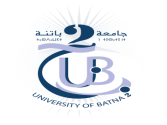 Université Batna 2  	جامعة باتنة 2Faculté de Technologie	كلية التكنولوجياDépartement d’Électronique	قسم الإلكترونيكAnnée Universitaire	2022/2023Etudiant(e)  1Nom : ………………………     Prénom : ………………………Email : ………………………………… …………….N° Téléphone : ………………………………..Né(e) le :……………...…A ……………………………   	Wilaya : ……………..………………..Diplôme préparé	Filière : ……………..………………………………….	Spécialité…………………………........Etudiant(e)  2Nom : ………………………     Prénom : ………………………………….....Email : ……………………… …………………….    N° Téléphone : ………………………………..Né(e) le :……………...…A ……………………………   	Wilaya : ……………..………………..Diplôme préparé	Filière : ……………………		Spécialité : ………………………………………………Thème………………………………………………………………………………………………………………………………………………………………………………………………EncadreurNom : ………………………	Prénom : ………………………	Grade : ………………………Université : Batna 2	Faculté : Technologie	Département : ElectroniqueCo-EncadreurNom : …………………………	Prénom : …………………….…..	Grade …………………………Université : ……………………	Faculté : …………………………	Département : …………………Etudiant(e)  	Etudiant(e)  	Encadreur	Co- Encadreur	(Date et émargement)	(Date et émargement)	(Date et émargement)	(Date et émargement)